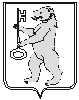 АДМИНИСТРАЦИЯ БАЛАХТОНСКОГО СЕЛЬСОВЕТАКОЗУЛЬСКОГО РАЙОНАКРАСНОЯРСКОГО КРАЯКОМИССИЯ ПО ЧРЕЗВЫЧАЙНЫМ СИТУАЦИЯМ И ПОЖАРНОЙ БЕЗОПАСНОСТИРЕШЕНИЕДля предотвращения чрезвычайных ситуаций и ликвидации ихи последствий в области ветеринарии, комиссия по предупреждению и ликвидации чрезвычайных ситуаций и пожарной безопасности, РЕШИЛА:Утвердить план мероприятий по предупреждению возникновения и распространению вируса африканской чумы свиней на территории муниципального образования Балахтонский сельсовет в 2017-2019 года согласно приложению.Ветеринарному врачу Л. Н. Реутовой обеспечить эффективный надзор за организацией и проведением профилактических и противоэпидемиологических мероприятий по профилактике возникновения заболевания свиней африканской чумой.Опубликовать данное решение комиссии по чрезвычайным ситуациям и пожарной безопасности в местном периодическом издании «Балахтонские вести».Контроль за исполнением решения оставляю за собой.Решение вступает в силу со дня его подписания.Глава сельсовета, председатель КЧС                                                       В. А. МецгерПриложение к решению комиссии по ЧС и ПБ от 23.01.2017 № 01ПЛАНмероприятий по предупреждению возникновения и распространения вируса африканской чумы свиней на территории муниципального образования Балахтонский сельсовет на 2017-2019 годы.23.01.2016с. Балахтон№ 01О предотвращении чрезвычайных ситуаций и ликвидации их последствий в области ветеринарии№ п/пНаименование мероприятияСрок выполненияОтветственный за исполнение1Обеспечить готовность технических средств для копки траншей, перевозки трупов животныхнемедленноГлава сельсовета В. А. Мецгер2О случаях внезапного или повышенного падежа домашних свиней в хозяйствах и частных подворьях граждан информировать ветслужбу районанемедленноВладельцы животныхВЕТврачГлава сельсовета3Не допускать использование пищевых отходов не прошедших термическую обработку в кормлении животныхпостоянноВладельцы животных4Содержать свиней безвыгульнопостоянноВладельцы животных5Привлекать к ответственности владельцев животных, в том числе и свиней за нарушение правил содержания домашних животныхпостоянноГлава сельсовета6Организовать разъяснительную работу среди населения о наличии угрозы возникновения очагов африканской чумы свиней, мерах профилактики и ликвидации болезни через местное периодическое издание «Балахтонские вести»В течение годаВетврач7Проводить учёт поголовья свиней по каждому населённому пунктупостоянноВедущий документовед администрации8Принимать меры по исключению возможностей реализации мяса и продуктов убоя свиней в неустановленных местах их торговли на территории сельсоветапостоянноСпециалист 1 категории  администрации9Принимать меры по недопущению несанкционированных свалок пищевых отходов в радиусе не менее 3 км от населённых пунктовпостоянноГлава сельсовета